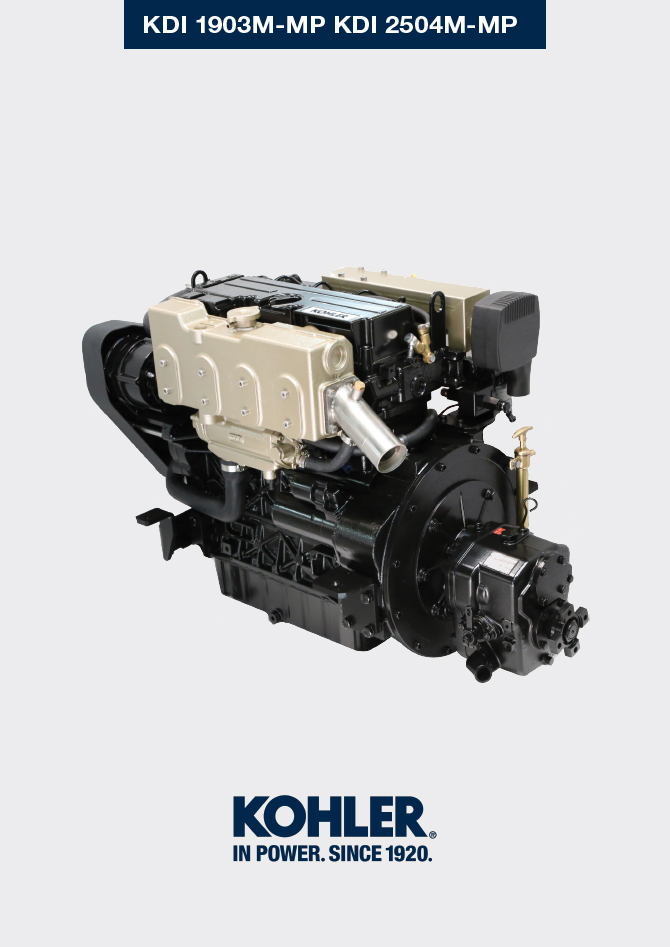 Registrazione modifiche al documentoQualsiasi modifica di questo documento deve essere registrata dall`ente compilatore, con la compilazione della tabella.Istruzioni originaliKOHLER si riserva il diritto di modificare in qualunque momento i dati contenuti in questa pubblicazione.Informazioni sul montaggioRaccomandazioni per il montaggioLe informazioni sono state selezionate, testate ed approvate dai tecnici del Costruttore.In questo capitolo sono descritte tutte le modalità di installazione di gruppi e/o di singoli componenti già controllati, revisionati o eventualmente sostituiti con ricambi originali.Nelle operazioni di montaggio ove necessario è indicato il riferimento dell'attrezzatura speciale, (vedi Cap.12 ), qui di seguito nella Tab. 9.1 un esempio di attrezzo speciale ( ST_05 ).  Tab. 9.1     Importante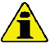 Prima di eseguire leggere attentamente il Cap. 3 .Per rintracciare facilmente gli argomenti di interesse specifico, consultare l’indice analitico o l'indice capitoli.L'operatore deve verificare che:
i componenti, i gruppi, le superfici di accoppiamento delle parti siano, lavati, puliti e asciugati accuratamente;le superfici di accoppiamento siano integre;le attrezzature e gli utensili siano predisposti per effettuare le operazioni in modo corretto e sicuro;accertarsi che sussistano adeguate condizioni di sicurezza.L'operatore deve effettuare:
gli interventi in modo agevole e sicuro, è quindi consigliabile installare il motore su un apposito cavalletto rotativo per revisione motori per garantire l'incolumità dell'operatore e delle persone coinvolte.il serraggio dei gruppi e/o i componenti in modo incrociato e alternato, dapprima con un valore inferiore a quello prestabilito e, successivamente, con la coppia di serraggio indicata nella procedura.la sostituzione di tutte le guarnizioni di tenuta ad ogni montaggio per tutti i componenti ove esse sono previste.Montaggio blocco motoreMontaggio gruppo coppa olioMontaggio gruppo testa motoreMontaggio gruppo flangiaturaMontaggio giunto elasticoMontaggio invertitore di marciaMontaggio ingranaggi distribuzione e pompa iniezioneMontaggio circuito carburanteMontaggio circuito lubrificazioneMontaggio puleggia albero a gomitoMontaggio componenti circuito di raffreddamentoMontaggio componenti elettrici9.13.1 Sensori e interruttoriMontaggio linea di aspirazioneSmontaggio linea di scaricoCoppie di serraggio e utilizzo del sigillanteTab. 9.4 - *in alternativa alle viti di ricambio con "Dri-loc"* in alternativa alle viti di ricambio con "Dri-loc"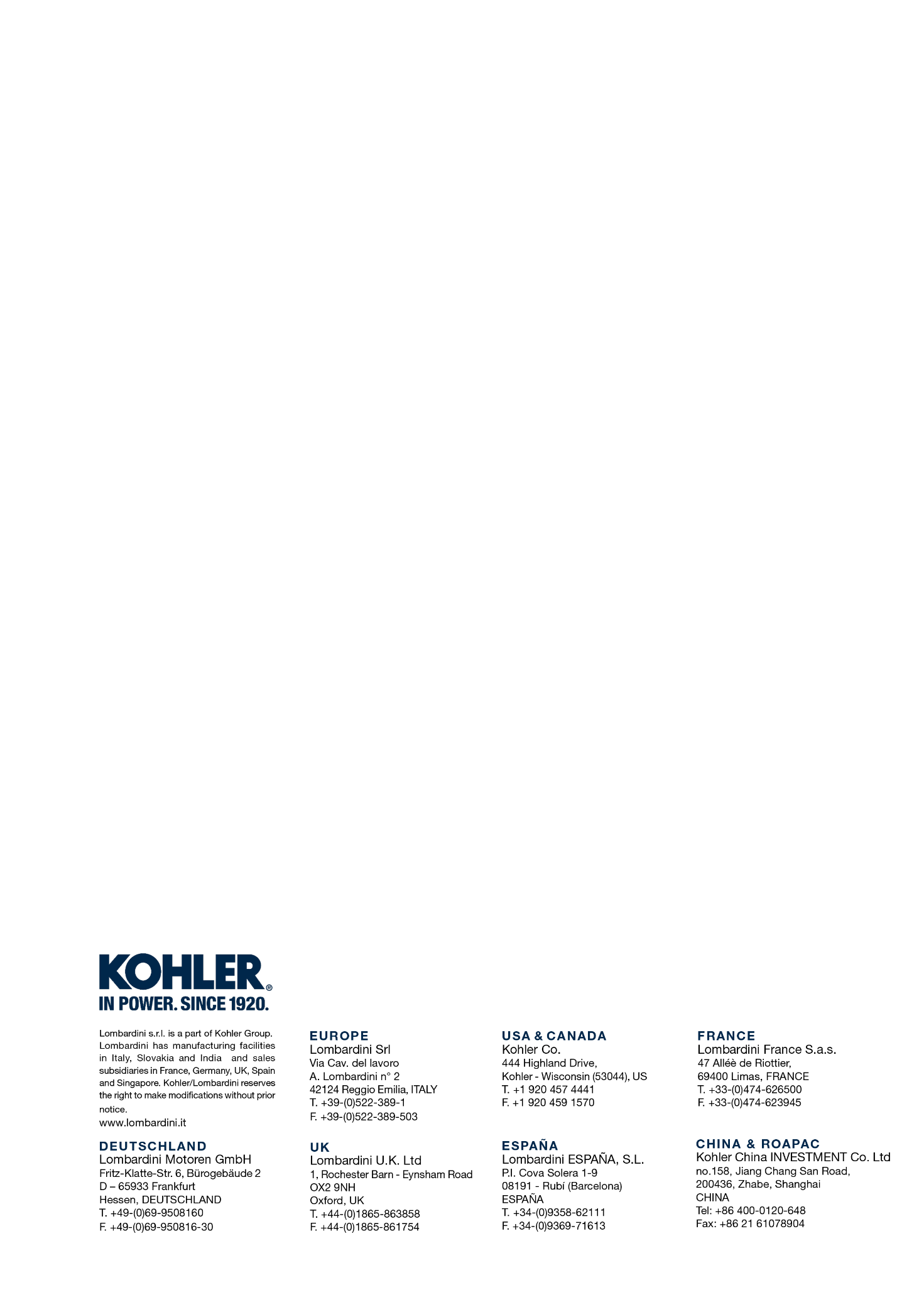 Informazioni sul montaggioManuale officina KDI 1903 M-MP (Rev.02.3)Rilasciato daCodiceRevisioneData di emissioneData revisioneRedatto daVistomanoffATTREZZATURA SPECIFICAATTREZZATURA SPECIFICAATTREZZATURA SPECIFICAATTREZZATURA SPECIFICASigla "ST"Foto/DisegnoDESCRIZIONEMATRICOLAST_05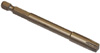 Chiave Six nicks SN 8ED0014603650-S9.2.1 Bronzine di banco   Importante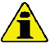 Eseguire le procedure al Par. 8.2.1 e 8.2.2 , prima di procedere con il montaggio.Essendo i semi-cuscinetti di banco, costruiti in materiale speciale, devono essere tassativamente sostituiti ad ogni montaggio onde evitare il grippaggio.
Montare i nuovi semi cuscinetti B sul semi-basamento superiore E rispettando le tacche di riferimento C .   Importante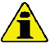 Dopo il montaggio dei semi cuscinetti, verificare che i fori di lubrificazione D corrispondano con i canalini del semi-basamento E .I semi-cuscinetti inferiori e superiori NON possono essere sostituiti singolarmente, ma tutti insieme.Montare i nuovi semi cuscinetti A sul semi-basamento inferiore F rispettando le tacche di riferimento G .Lubrificare i semi cuscinetti A e B con olio.
Fig 9.1


Fig 9.2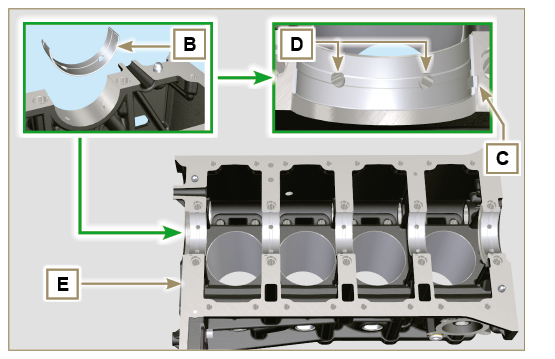 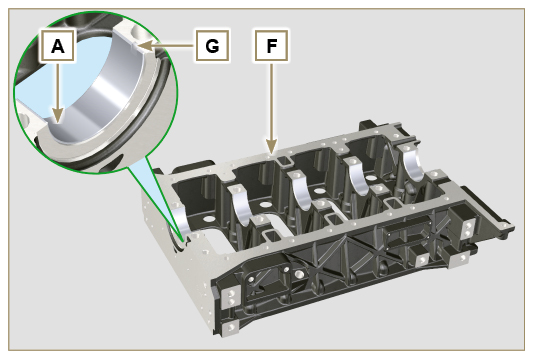 9.2.2 PunterieLubrificare con olio le punterie L .Inserire le punterie L nelle sedi H del semi-basamento superiore.
Fig 9.3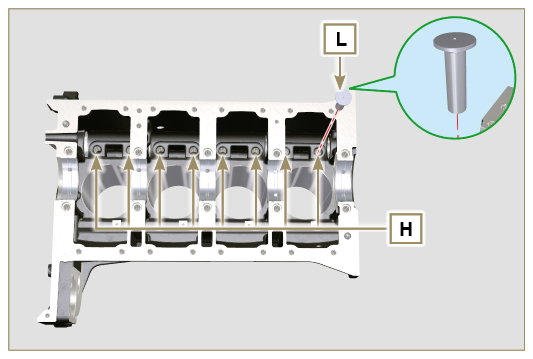 9.2.3 Albero a cammeVerificare che la bronzina Q sia correttamente montata.Lubrificare i perni S , le camme M dell'albero a camme N , tutti gli alloggi P ( Par. 8.2.4 o Par. 8.2.6 ) e la bronzina Q con olio.
NOTA: Negli alloggiamenti P è presente solo la bronzina Q lato distribuzione.
Inserire, l'albero a camme N negli alloggi P , fino a battuta.Montare l'anello di fermo R sul semi-basamento E per mantenere il posizionamento dell'albero a camme N .Ruotare manualmente l'albero a camme N , verificando che ruoti liberamente.
Fig 9.4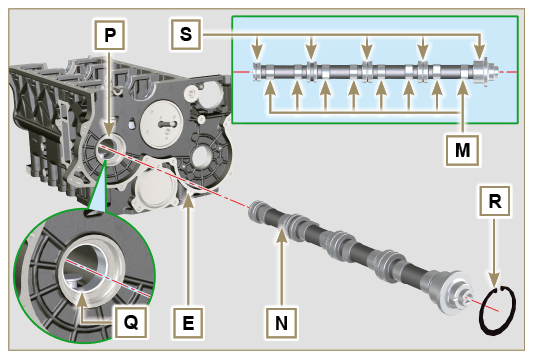 9.2.4 Coperchio chiusura vano sfiato
Tramite le viti CF fissare il coperchio chiusura vano sfiato CG interponendo la guarnizione CH (coppia di serraggio a 10 Nm ).
Fig 9.5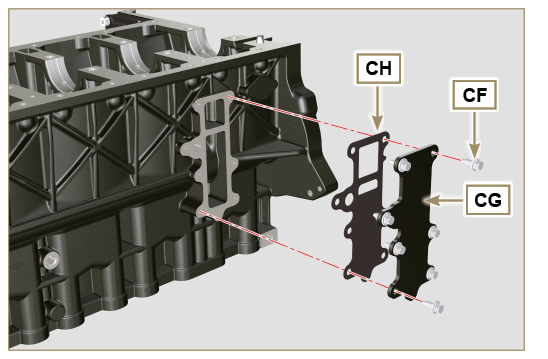 9.2.5 Albero a gomito   Importante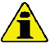 Effettuare i controlli descritti al Par. 8.4.1 e Par. 8.4.2 .Verificare che i semi cuscinetti di banco sul semibasamento superiore E siano montati correttamente.Lubrificare i perni di banco e di biella J , con olio.Inserire l'albero a gomito W nella sua sede sul semi-basamento superiore E .Inserire i 2 semi anelli di spallamento K , tra albero a gomito W e semi-basamento superiore E (dettaglio AB ).
Fig 9.6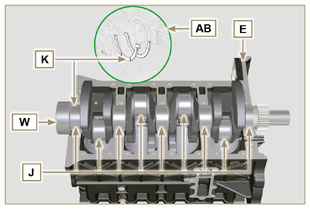 9.2.6 Semi-basamento inferiore   Importante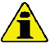 Prima di procedere al montaggio del gruppo pistone e biella, eseguire i controlli descritti nel Par. 8.5.Verificare che i semi cuscinetti di banco sul semi-basamento inferiore F (dettaglio AC ) siano montati correttamente.Montare i 2 semi anelli di spallamento AD sul semi-basamento inferiore F applicando due punti di grasso per mantenerli in sede.Verificare che i piani di accoppiamento AE siano privi di impurità.
Fig 9.7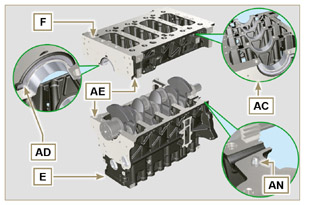 Distribuire un cordone di Loctite 5188 (Rif. AL ) dello spessore di circa 1 mm sul piano AM del semi-basamento superiore E prestando attenzione a non ostruire i canalini di mandata olio AG e di ritorno olio in coppa AH .Accoppiare i due semi basamenti E e F rispettando le spine di riferimento AN .+   Importante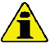 Il mancato rispetto delle procedure di serraggio compromette la funzionalità del motore e provocare danni a cose e persone.
Fig 9.8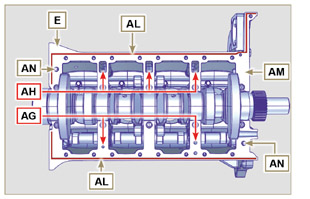 Serrare le viti di fissaggio seguendo tassativamente l'ordine e le coppie di serraggio indicate

Sequenza di serraggio per 3 cilindri

Serraggio Viti Torx M12x1,25 (dalla n° 1 alla n° 8 ):
1° CICLO - con una coppia di 40 Nm ;
2° CICLO - con una coppia di 70 Nm ;
3° CICLO - con una coppia di 120 Nm .

Serraggio Viti Torx M8x1.25 (dalla n° 9 alla n° 21 ):

4° CICLO - con una coppia di 20 Nm ;
5° CICLO - con una coppia di 35 Nm .
Eseguire i controlli descritti nel Par. 8.4.2 .Verificare che l'albero a gomito W ruoti senza impedimenti.
NOTA: Nelle prossime illlustrazioni del Par. 9.3 il semibasamento accoppiato verrà indicato con la lettera E .
Fig 9.9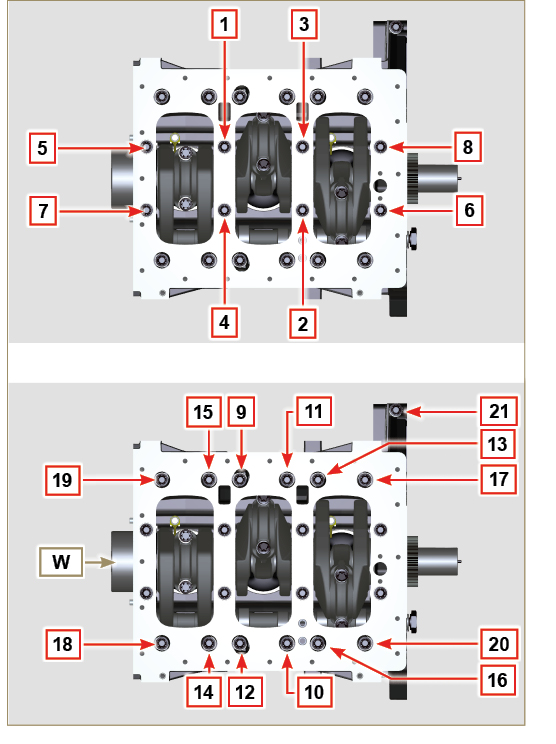 Sequenza di serraggio per 4 cilindri
Serraggio Viti Torx M12x1,25 (dalla n° 1 alla n° 10 ):
1° CICLO - con una coppia di 40 Nm ;
2° CICLO - con una coppia di 70 Nm ;
3° CICLO - con una coppia di 120 Nm .

Serraggio Viti Torx M8x1.25 (dalla n° 11 alla n° 27 ):

4° CICLO - con una coppia di 20 Nm ;
5° CICLO - con una coppia di 35 Nm .
Eseguire i controlli descritti nel Par. 8.4.2 .Verificare che l'albero a gomito W ruoti senza impedimenti.   Importante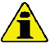 Il mancato rispetto delle procedure di serraggio compromette la funzionalità del motore e provocare danni a cose e persone.
Fig 9.10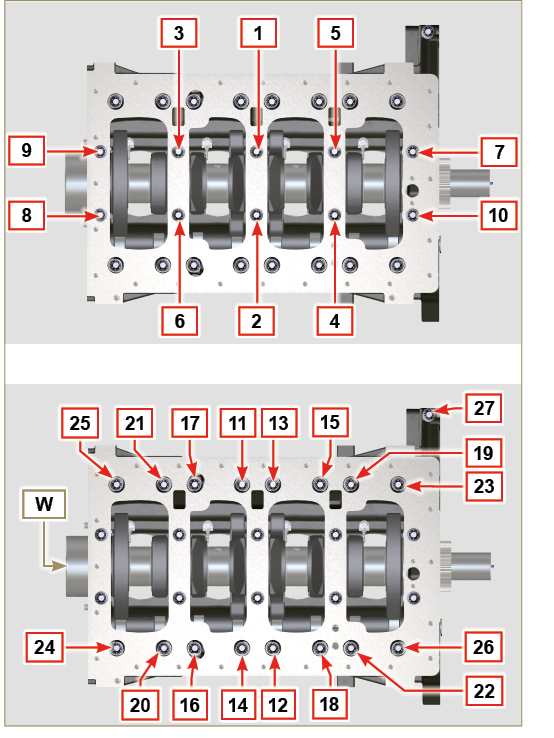 9.2.7 SegmentiEseguire i controlli descritti al Par. 8.5.3 .Inserire l'anello raschiaolio AP sul pistone AQ .Inserire il 2° anello tenuta AR sul pistone AQ .Inserisce il 1° anello tenuta AS sul pistone AQ .
Fig 9.11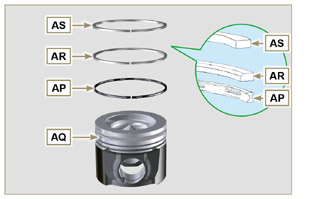 Eseguire i controlli descritti al Par. 8.5.4 . Importante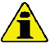  I segmenti devono essere montati con la sigla di identificazione rivolta verso il cielo del pistone.Orientare l'apertura dei segmenti a 120° tra loro ( Y ).
NOTA: non orientare l'apertura del segmento con il foro per lo spinotto ( N )
Lubrificare il mantello del pistone ed i segmenti con olio.
Fig 9.12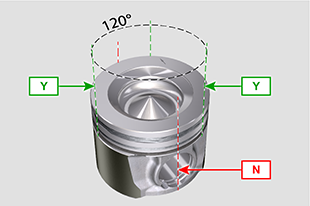 9.2.8 Pistone su biella   Importante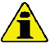 Prima di procedere al montaggio del gruppo pistone e biella, eseguire i controlli descritti nei Par. 8.5.1 .Sostituire sempre le bronzine CE ad ogni montaggio.Accoppiare i componenti rispettando i riferimenti fatti al Par. 7.13.5 .Svitare le viti AU e rimuovere il cappello di biella AV .Montare le nuove bronzine CE .Inserire la biella AZ nel pistone AQ e allineare le sedi BA .Inserire lo spinotto BB nella sede BA per l'assemblaggio del gruppo Biella-Pistone.Inserire gli anelli di fermo BD all'interno della sede BE del pistone AQ per bloccare lo spinotto BB .
Fig 9.14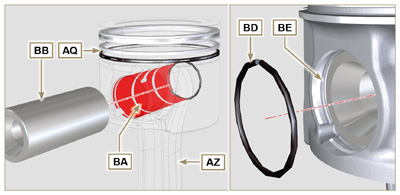 
Fig 9.13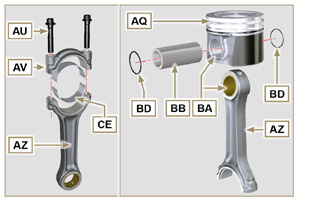 9.2.9 Gruppo pistone e biella   Importante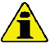 • Prima di procedere al montaggio del gruppo pistone e biella, eseguire i controlli descritti nel Par. 8.5 .

Ruotare l’albero a gomito W spostando il perno di biella BG verso il PMS del cilindro interessato.Spingere il pistone AQ verso il basso centrando il perno di biella BG con la biella AZ .Ruotare l'albero a gomito per inserire il cappello testa biella per i cilindri 1 e 4.
Fig 9.15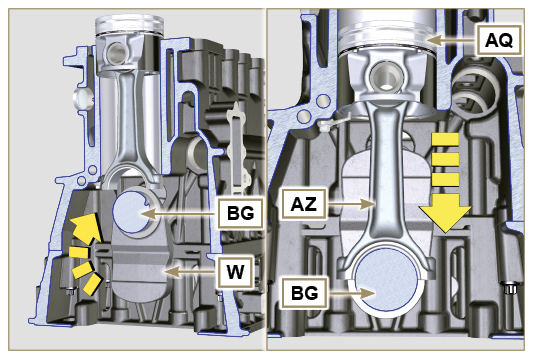 Verificare che il semi cuscinetto AS sia montato correttamente sul cappello di biella AV . Importante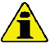 Essendo le bielle divise a rottura porre particolare attenzione all'accoppiamento del cappello sulla biella.Verificare prima di avvitare e serrare i bulloni che i piani di rottura coincidano perfettamente.Accoppiare il cappello di biella AV alla biella AZ rispettandoi riferimenti fatti allo smontaggio ( Par. 7.13.2 ).Avvitare le viti AU .Rimettere il semi-basamento superiore in posizione orizzontale e ripetere le operazioni da 1 a 6 per i cilindri 2 e 3 .
Fig 9.16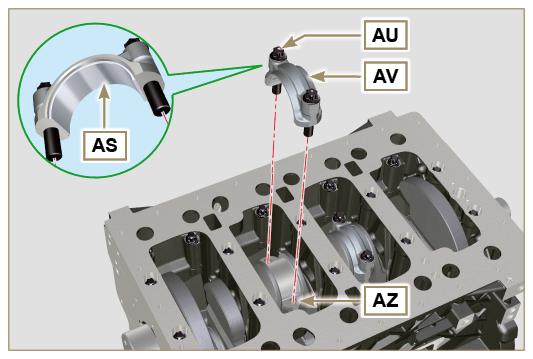      Importante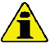 •   Il mancato rispetto delle procedure di montaggio compromette la funzionalità del motore e può provocare danni a cose e persone.Serrare le viti AU , in modo alternato seguendo tassativamente le coppie di serraggio indicate.
Sequenza di serraggio Viti Torx M10x1 :
1° CICLO - con una coppia di 40 Nm ;
2° CICLO - con una coppia di 85 Nm ;
Verificare che le bielle abbiano del gioco e che l'albero a gomito W ruoti senza impedimenti.
NOTA: Dopo il controllo effettuato al punto 8 , posizionare l'albero W con il primo cilindro al PMS.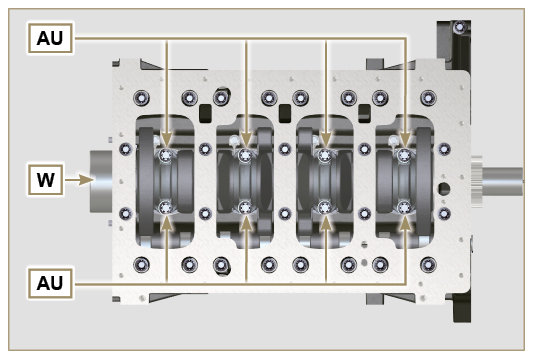 Fig 9.179.2.10 Flangia guarnizione albero a gomito   Importante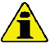 Verificare che il piano di contatto tra la flangia e il semibasamento sia privo di impurità.Sostituire sempre la guarnizione BS ad ogni montaggio.
Verificare la presenza delle bussole BT sul basamento E .Lubrificare con olio il labbro del paraolio BU .Posizionare la guarnizione BS e flangia BV sul semibasamento E in corrispondenza delle bussole BT .Applicare Loctite 243 sulle 2 viti BW corrispondenti alle bussole BT .Avvitare a battuta tutte le viti di fissaggio BW senza serrarle.Serrare tutte le viti BW seguendo tassativamente l'ordine di serraggio indicata (coppia di serraggio a 10 Nm ).
Fig 9.18


Fig 9.19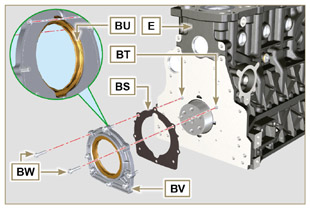 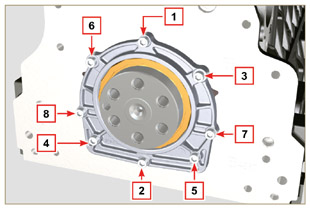 9.2.11 Flangia 3 a PTO   Importante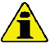 Sostituire le viti CA ad ogni montaggio o in alternativa applicare Loctite 2701 sul filetto. Fissare il coperchio CB con le viti CA interponendo la guarnizione CD (coppia di serraggio a 25 Nm ).  
Fig 9.20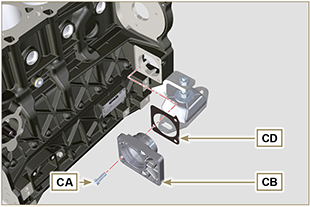 9.3.1 Tubi vapori olioApplicare Loctite 648 sui filetti dei tubi A .Avvitare e serrare i tubi A (coppia di serraggio a 15 Nm ).  
Fig 9.21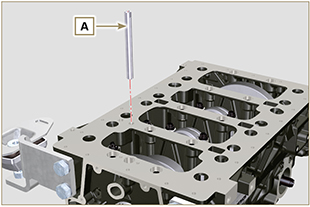 9.3.2 Tubo aspirazione olio   Importante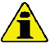 Sostituire tassativamente la guarnizione B ad ogni montaggio.Sostituire sempre le viti D con nuove o in alternativa applicare  Loctite 2701 .Inserire la nuova guarnizione B nella sede della flangia del tubo aspirazione olio C .Fissare il tubo C sul semi-basamento E tramite le viti D (coppia di serraggio a 10 Nm ).  
Fig 9.22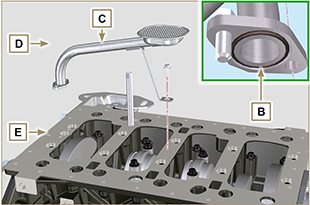 9.3.3 Coppa olioVerificare che i piani di contatto F della coppa olio G e del basamento E siano privi di impurità.Applicare un cordone di circa 2.5 mm di sigillante (Loctite 5660) sul piano F della coppa olio G .Nota : in alternativa applicare Loctite 5699 .     Importante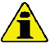 Serrare le viti L , seguendo tassativamente l'ordine e la coppia di serraggio indicata.
Serrare le viti L seguendo l'ordine indicato (coppia di serraggio a 25 Nm ).Sostituire i 2 perni guida ST_18 con le viti (coppia di serraggio a 25 Nm ).Dopo il serraggio di tutte le viti, svitare la vite n° 1 e serrarla nuovamente alla coppia di serraggio indicata al punto 5 .Verificare che i tappi scarico olio M siano serrati (coppia di serraggio a 35 Nm ).
Fig 9.23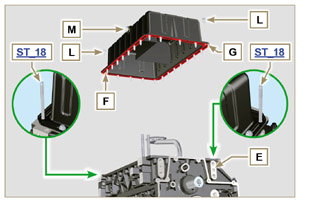 9.3.3 Coppa olioVerificare che i piani di contatto F della coppa olio G e del basamento E siano privi di impurità.Applicare un cordone di circa 2.5 mm di sigillante (Loctite 5660) sul piano F della coppa olio G .Nota : in alternativa applicare Loctite 5699 .     ImportanteSerrare le viti L , seguendo tassativamente l'ordine e la coppia di serraggio indicata.
Serrare le viti L seguendo l'ordine indicato (coppia di serraggio a 25 Nm ).Sostituire i 2 perni guida ST_18 con le viti (coppia di serraggio a 25 Nm ).Dopo il serraggio di tutte le viti, svitare la vite n° 1 e serrarla nuovamente alla coppia di serraggio indicata al punto 5 .Verificare che i tappi scarico olio M siano serrati (coppia di serraggio a 35 Nm ).
Fig 9.24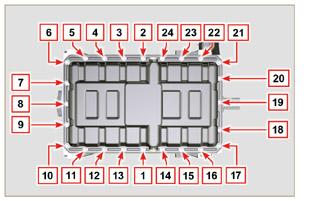 9.4.1 Guarnizione stelo valvola   Importante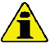 Eseguire i controlli descritti al Par. 8.6.4 prima di procedere con le seguenti operazioni.Sostituire sempre le guarnizioni A ad ogni smontaggio.Lubrificare con olio le guarnizioni A nella parte interna.Montare i paraoli A sulle guide valvola B utilizzando l'attrezzo ST_08 .
Fig 9.25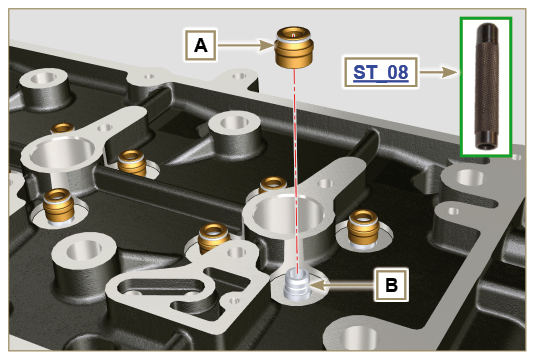 9.4.2 Canotti iniettoriInserire le guarnizioni C nelle sedi del canotto D .Inserire la guarnizione E con la bombatura rivolta verso l'alto alla base del canotto D .Lubrificare con olio le guarnizioni C .Inserire e avvitare con cautela il canotto D all'interno della sede della testa F .
NOTA: il canotto D non deve sporgere dal piano testa BF .
Serrare il canotto D (coppia di serraggio a 30 Nm ).
Fig 9.26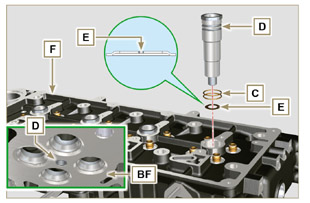 9.4.3 Sporgenza iniettoriInserire l'iniettore G all'interno del canotto H .Montare la staffa di fissaggio iniettore M e fissarla con la vite N , senza effettuare la taratura.Verificare la sporgenza iniettore tramite l'attrezzo ST_03 (Fig. 9.28) , che deve essere compresa tra 2.137 mm e 2.917 mm.
NOTA: se il valore rilevato non corrisponde, sostituire la guarnizione Q con spessore differente.
Fig 9.27


Fig 9.28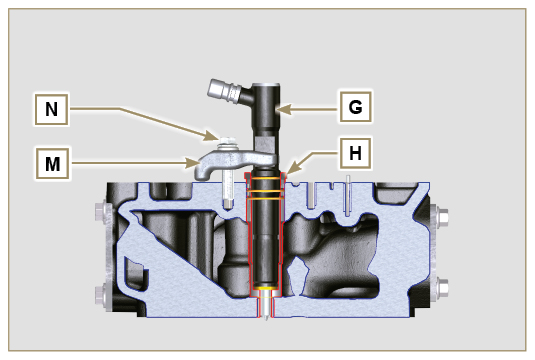 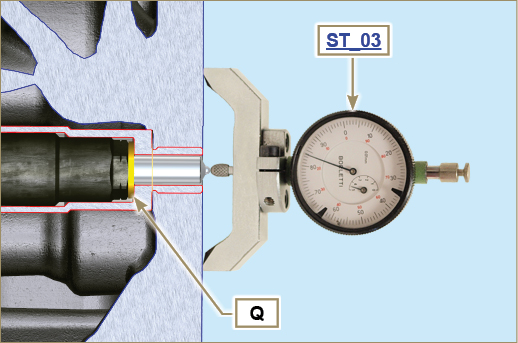 9.4.4 ValvoleLubrificare con olio ed inserire le valvole X all'interno della testa F nelle stesse posizioni di origine, in base ai riferimenti creati al Par. 7.13.3.1 .Posizionare la molla Y sulla sede della testa F .Posizionare il piattello S sulla molla Y centrando lo stelo della valvola X .
Fig 9.29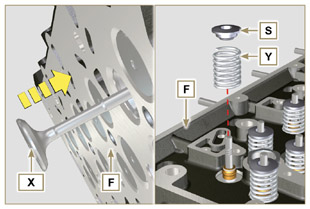 Montare l'attrezzo ST_07 sulla testa F fissandolo su uno dei fori per il fissaggio del cappello bilancieri.
NOTA: Cambiare il foro di fissaggio in base alla posizione delle valvole da montare.
Posizionare l'attrezzo ST_07 sulla valvola come mostrato in figura.
Fig 9.30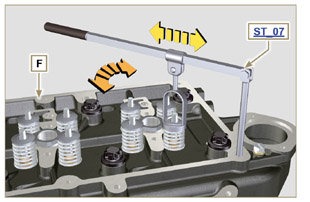 Spingere la leva dell'attrezzo ST_07 verso il basso, in modo da abbassare i piattelli valvola S in direzione della freccia AK , ed inserire i semiconi AJ all'interno del piattello S .Assicurarsi che i semiconi AJ siano correttamente montati sulle sedi della valvola X e rilasciare l'attrezzo ST_07 .
NOTA: Ripetere tutte le operazioni per tutte le valvole interessate e rimuovere l'attrezzo ST_07 .
Fig 9.31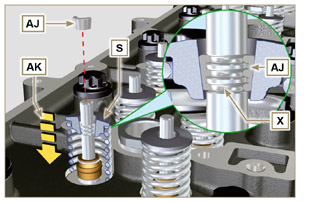 9.4.5 Testa motoreSerrare i golfari AW tramite le viti AX sulla testa F (coppia di serraggio a 25 Nm ).

Fig 9.32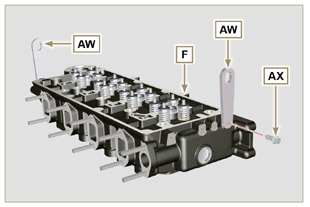 Posizionare il pistone P al PMS.Posizionare l'attrezzo ST_03 sul piano testa e rilevare la sporgenza del pistone P dal piano testa K in 4 punti diametralmente opposti R .
Ripetere l'operazione per tutti i pistoni P e annotare il valore medio più alto, determinando la quota S (Tab. 9.2) .Tab. 9.2
Fig 9.33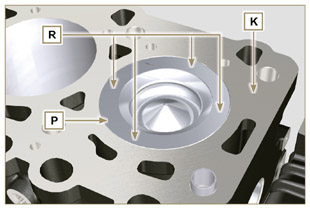 In base al valore rilevato al punto 3 , scegliere la guarnizione T corrispondente come indicato nella Tab. 9.2 ( Fig. 9.34 dettaglio U )Verificare che il piano K del basamento e la guarnizione T siano privi di impurità.   Importante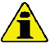 La guarnizione testa deve essere sostituita ad ogni montaggio.Posizionare la guarnizione T sul piano K facendo riferimento alle bussole di centraggio J .  
Fig 9.34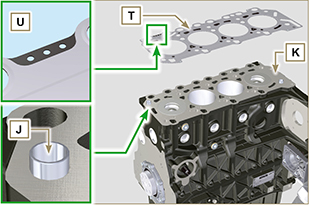 Verificare che il piano W della testa sia privo di impurità.Posizionare la testa F sul basamento Z facendo riferimento alle bussole di centraggio J .
   Importante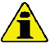 Le viti di fissaggio testa V devono essere tassativamente sostituite ad ogni montaggio.Fissare la testa F tramite il serraggio delle viti V seguendo tassativamente l'ordine indicato nelle Fig. 9.36 o Fig. 9.37 e le coppie di serraggio indicate nella Tab. 9.3 .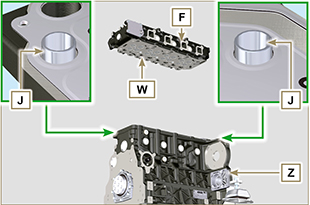 Fig 9.35   Importante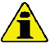 Il mancato rispetto delle procedure di montaggio compromette la funzionalità del motore e provocare danni a cose o persone.Eseguire il serraggio delle viti V rispettando i cicli, il serraggio, le successive rotazioni come indicato nella Tab. 9.3 .Per motore KDI 1903 M : 8 viti Torx M12x1,25 (Fig. 9.36) .Per motore KDI 250 4 M : 10 viti Torx M12x1,25 (Fig. 9.37) .3 CILINDRI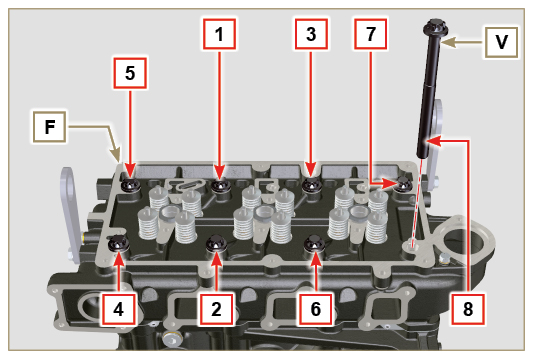 Fig 9.36Tab. 9.34 CILINDRI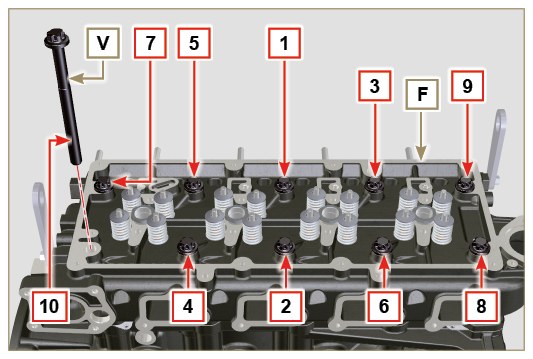 Fig 9.379.4.6 Aste e ponti valvole
Inserire le aste comando bilancieri AA all'interno delle nicchie della testa F .
   Importante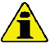 Centrare correttamente le aste AA nell'alloggiamento sferico delle punterie albero a camme AB .
Fig 9.38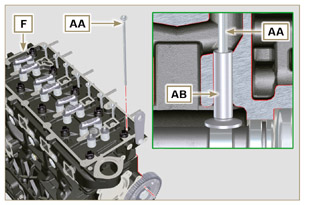 Montare il ponte valvola AC sulle coppie di valvole di scarico e aspirazione.
Fig 9.39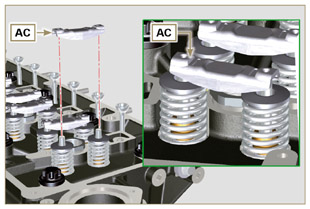 9.4.7 Bilancieri   Importante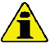 Per il corretto posizionamento dei bilancieri, rivolgere il perno bilancieri AH con la quota AL inferiore verso il lato distribuzione come in Fig.9. 40 .Il bilanciere di scarico AT è più corto rispetto al bilanciere di aspirazione AR .
Montare l'anello di fermo AM nella sede AN del perno bilancieri AH .Posizionare il perno AH con il piano appoggio vite AP verso l'alto e inserire i 2 anelli di spallamento AQ .Inserire in sequenza il bilanciere aspirazione AR , il supporto AS e il bilanciere di scarico AT nel perno AH .Inserire la molla AU nel perno AH .Ripetere i punti 3, 4 per tutti i bilancieri.
NOTA: Il supporto AV deve essere montato con l'ultima coppia di bilancieri verso il lato volano.
Inserire 2 anelli di spallamento AQ e l'anello di fermo AN per bloccare tutti i componenti inseriti nel perno AH .
NOTA: La molla AU provvede a tenere in posizione i supporti AS ed AV .
Fig 9.40 
Fig 9.41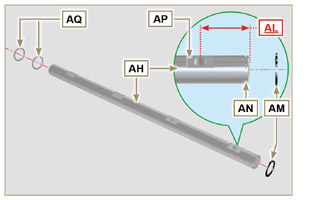 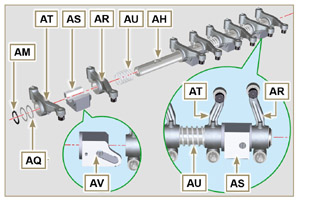 9.4.8 Gruppo perno bilancieri   Importante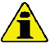 Posizionare il gruppo perno bilancieri BB su un piano per allineare tutti i piani dei supporti.Verificare che i pistoni siano a metà tra il PMS e il PMI. Ruotare l'albero a gomito di 90° in senso antiorario rispetto al PMS del 1° cilindro, posizionando la spina BP dell'albero a gomito come mostrato in Fig. 9.44 . Se la puleggia sull'albero a gomito e il carter distribuzione non sono stati rimossi, ruotare l'albero a gomito, posizionando il riferimento BQ posto sulla ruota fonica in corrispondenza del sensore di giri come evidenziato in Fig. 9.45 .
Posizionare il gruppo perno bilancieri BB sulla testa F , rispettando la spina BC sulla testa con il riferimento del supporto AV .Verificare la corretta posizione di tutti i bilancieri ed i cavallotti comando valvole (dettaglio BD ). Alloggiare la punteria nella sede dell'asta comando bilancieri.Fissare il gruppo perno bilancieri BB serrando le viti BE (coppia di serraggio a 25 Nm ). Rispettare l'ordine di serraggio delle viti BE come illustrato in Fig. 9.43 .
Fig 9.42


Fig 9.43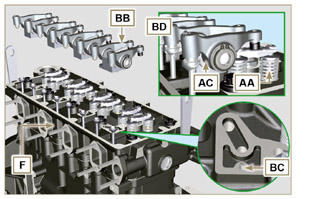 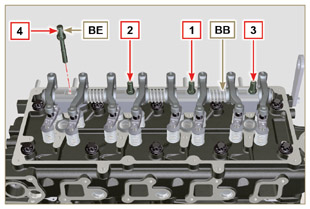 
Fig 9.44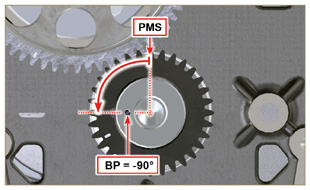   
Fig 9.45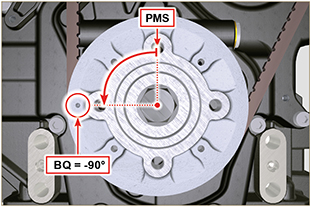 9.5.1 Campana di flangiatura   Pericolo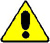 La campana A è molto pesante, porre particolare attenzione durante la fase di montaggio per evitarne la caduta con gravi rischi per l'operatore.Montare la campana A rispettando le spine di riferimento B sul basamento C .  
Fig 9.46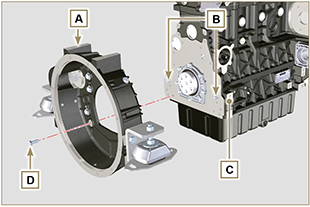    Importante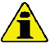 Il mancato rispetto delle procedure di montaggio compromette la funzionalità del motore e provocare danni a cose e persone.Serrare le viti di fissaggio D , seguendo tassativamente l'ordine di serraggio indicato (coppia di serraggio a 50 Nm ).  
Fig 9.47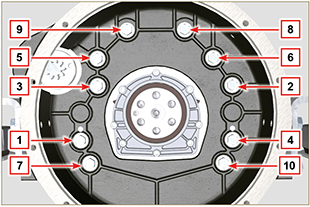 9.5.2 Volano   Pericolo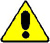 Il volano F è molto pesante, porre particolare attenzione durante la fase di montaggio per evitarne la caduta con gravi rischi per l'operatore.Avvitare l'attrezzo speciale ST_09 sull'albero a gomito E sul filetto più in alto ( Fig. 9.33 ).Inserire il volano F sull'albero a gomito E utilizzando come guida l'attrezzo ST_09 e serrare manualmente tutte le viti G (estrarre l'attrezzo ST_09 e montare l'ultima vite G ).Per bloccare il volano montare l'attrezzo ST_34 nella sede H e serrarlo con le due viti di fissaggio motorino di avviamento.Serrare tutte le viti G (coppia di serraggio a 140 Nm ).
Fig 9.48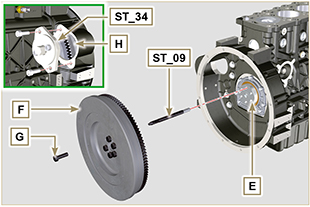  Importante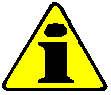 Lasciare montato l'attrezzo speciale ST_34 bloccaggio volano.Fissare il giunto A sul volano B tramite le viti C e le rondelle D ( Loctite 243 sul filetto - coppia di serraggio 25 Nm ).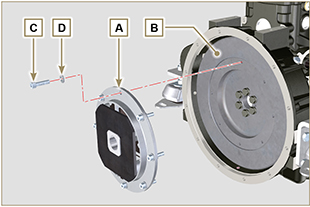 Fig. 9.49Inserire l'albero A nella sede del giunto B .Posizionare l'invertitore C sulla campana D .Fissare l'invertitere C tramite le viti E, E1 e le rondelle F sulla campana D (coppia di serraggio 50 Nm ).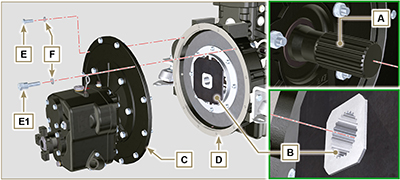 Fig. 9.509.8.1 Ingranaggi distribuzioneVerificare il corretto montaggio della chiavetta A sull'albero a camme B .Posizionare l'ingranaggio C sull'albero a camme B rispettando il riferimento con la chiavetta A .Avvitare la vite D fino a battuta.Fissare il perno ingranaggio intermedio H , nell’alloggiamento J del basamento, tramite le viti K (coppia di serraggio 25 Nm ).
  
Fig 9.51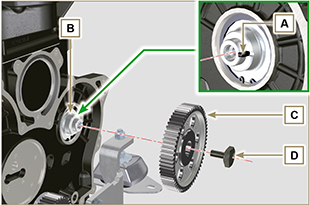    Importante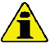 Nota : in alternativa applicare Loctite 5699 .Nota : in alternativa applicare Loctite 5699 .Inserire l'anello di spallamento M .Verificare l'integrità della bronzina N sull'ingranaggio intermedio P , e che sia priva di impurità.Lubrificare abbondantemente con olio il perno H e la bronzina N .Posizionare l'ingranaggio P sul perno H rispettando tutti i riferimenti W degli ingranaggi C e S, (Fig. 9.54) .  
Fig 9.52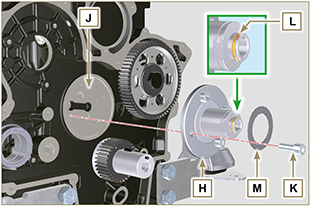    Importante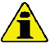 Il mancato rispetto dei riferimenti W sugli ingranaggi C, P ed S , provoca il malfunzionamento del motore e gravi danni.Inserire l'anello di spallamento Q e l'anello di fermo R .Serrare la vite D ( Fig. 9.51 - coppia di serraggio a 100 Nm ).  
Fig 9.53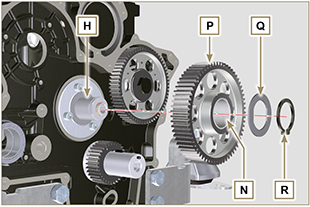   
Fig 9.54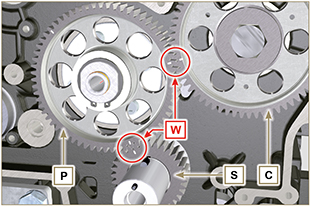 Sostituire sempre le guarnizioni di tenuta ad ogni montaggio.Verificare che la vite forata AF sia priva di impurità al suo interno.Lubrificare con Molyslip il filetto e il piano sottotesta della vite AF .Posizionare il gruppo dell'ingranaggio AH sulla bussola AM per il centraggio.Fissare il gruppo dell'ingranaggio AH tramite la vite AF interponendo la guarnizione AG (coppia di serraggio a 40Nm ).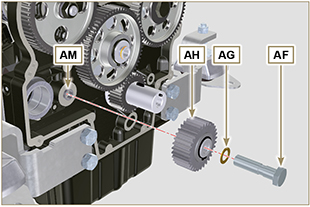 Fig. 9.55Allentare e serrare nuovamente la vite AF (coppia di serraggio a 20 Nm + 20° ).Inserire l'ingranaggio AN nella sede della flangia AP fino a battuta.Inserire l'anello di spallamento AQ nella sede della flangia AP e montare l'anello di fermo AR sull'ingranaggio AN .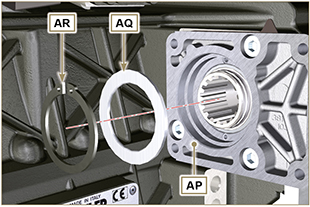 Fig. 9.56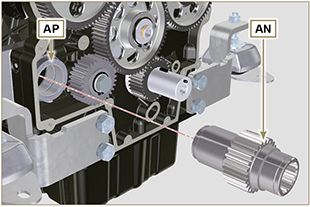 
Fig. 9.57Inserire l'anello di centraggio AS nella sede della flangia AP .Fissare la piastra AT sulla flangia AP tramite le viti AV (coppia di serraggio a 20 Nm ).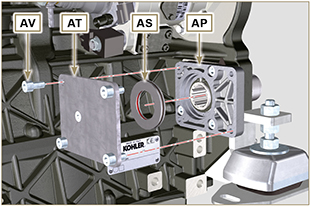 Fig. 9.589.8.2 Pompa iniezione   Importante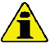 Sostituire sempre le viti T con nuove o in alternativa applicare Loctite 270 (Fig. 9.59) sui filetti.Eseguire le operazioni descritte nell'avvertenza del Par. 6.1.5 .Posizionare un comparatore sul pistone n° 1 per rilevare il PMS portando poi l'indicatore del comparatore sullo 0 .NOTA: Durante la fase di rilevazione del PMS controllare che il cilindro n° 1 sia in fase di compressione (allineare le tacche W come in Fig. 9.54 ).  
Fig 9.59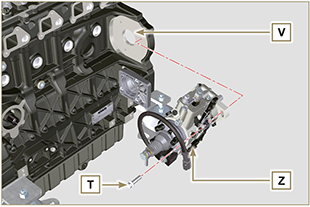 Tramite il codice pompa identificato, fare riferimento alla Tab. 6.1 per conoscere i gradi di anticipo e il corrispettivo valore di abbassamento del pistone.Montare l'attrezzo ST_34 nella sede motorino avviamento H (Fig. 9.61) e fissarlo con le due viti di fissaggio motorino.Identificato il valore di abbassamento del pistone, ruotare l'albero a gomito in senso antiorario andando oltre il valore descritto in Tab. 6.1 , ruotare nuovamente l'albero in senso orario fermandosi al valore corretto di anticipo utilizzando l'attrezzo ST_03 - ST_34 .Bloccare ST_34 , accertarsi che l'albero a gomito non ruoti alterando il corretto valore di anticipo. Se ciò è avviene, ripetere le operazioni descritte ai punti 4, 5 e 6.  
Fig 9.60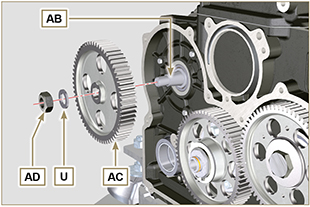 Fissare la pompa Z nell'alloggiamento V tramite le viti T ( Fig. 9.59 - coppia di serraggio a 25 Nm ).Posizionare l'ingranaggio AC sull'albero AB della pompa.NOTA: Non è necessario rispettare il riferimento Q dell'ingranaggio AE (Fig. 9.61 ).Inserire la rondella U e serrare il dado AD (coppia di serraggio a 70 Nm ).
Fig 9.61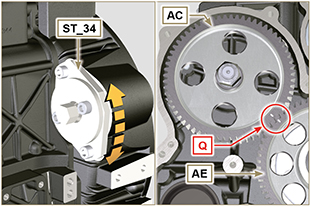    Importante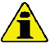 I tubi carburante devono essere sostituiti dopo due smontaggi.Gli iniettori RSN-A se riparati, dovranno essere certificati da un centro Stanadyne per controllarne il corretto funzionamento - verificare sul catalogo ricambi il tipo di iniettori montati sul motore (in descrizione è specificato RSN-A ).Rimuovere i tappi di protezione (Par. 2.9.7) da tutti i componenti del circuito carburante solo al momento del montaggio.
Fig 9.62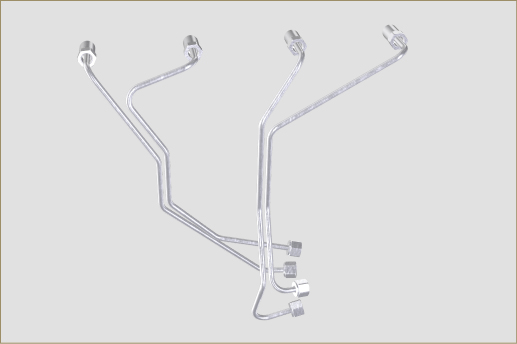 9.9.1 IniettoriEseguire le operazioni descritte al Par 6.1.7 .9.9.1 IniettoriEseguire le operazioni descritte al Par 6.1.7 .9 .9.2 Tubo rifiuto iniettoriEseguire le operazioni descritte al Par 6.1.8 .9 .9.2 Tubo rifiuto iniettoriEseguire le operazioni descritte al Par 6.1.8 .9.9.3 Cappello bilancieriEseguire le operazioni descritte al Par 6.1.9 .9.9.3 Cappello bilancieriEseguire le operazioni descritte al Par 6.1.9 .9.9.4 Tubi iniezione carburante (pompa iniezione / iniettori)
Eseguire le operazioni descritte al Par 6.1.10 .9.9.4 Tubi iniezione carburante (pompa iniezione / iniettori)
Eseguire le operazioni descritte al Par 6.1.10 .  9.9.5 Filtro carburanteFissare il filtro carburante C con le viti A e le rondelle B sulla campana D (coppia di serraggio a 27 Nm ).  
Fig 9.63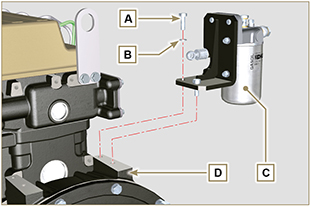 9.9.6 Tubi carburante Fissare il raccordo E tramite la vite L1 con relativa guarnizione N1 (coppia di serraggio a 15 Nm ).Fissare i tubi G e H tramite le viti L2, L3 con le relative guarnizioni in rame N2, N3 (coppia di serraggio a 25 Nm ).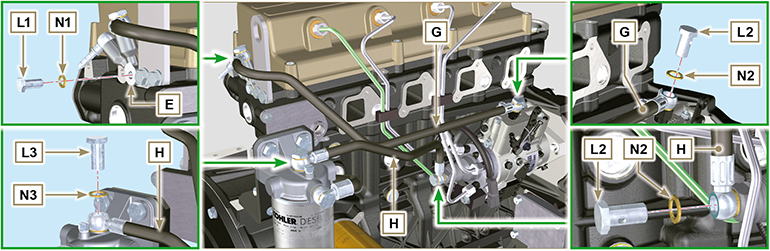 Fig 9.649.9.6 Tubi carburante Fissare il raccordo E tramite la vite L1 con relativa guarnizione N1 (coppia di serraggio a 15 Nm ).Fissare i tubi G e H tramite le viti L2, L3 con le relative guarnizioni in rame N2, N3 (coppia di serraggio a 25 Nm ).Fig 9.649. 10 .1 Filtro olioEseguire le operazioni descritte al Par 6.10.2 .9. 10 .1 Filtro olioEseguire le operazioni descritte al Par 6.10.2 .9. 10 .2 Pompa olioEseguire le operazioni descritte al Par 6.8.5 .9. 10 .2 Pompa olioEseguire le operazioni descritte al Par 6.8.5 .9. 10 .3 Carter distribuzioneEseguire le operazioni descritte al Par 6.8.6 .9. 10 .3 Carter distribuzioneEseguire le operazioni descritte al Par 6.8.6 .9. 10 .4 Flangia rifornimento olio su carter distribuzione   Importante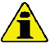 Sostituire sempre la guarnizione A ad ogni montaggio.Posizionare la guarnizione A nella sede sulla flangia B .Serrare la flangia B sul carter C con le viti D (coppia di serraggio a 10 Nm - ST_06 ).  
Fig 9.65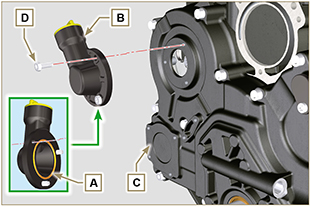 9. 10 .5 Valvola pressione olioEseguire le operazioni descritte al Par 6.9.2.9. 10 .5 Valvola pressione olioEseguire le operazioni descritte al Par 6.9.2.9.10.6 Pompa estrazione olioFissare la pompa E sulla colonnetta di fissaggio della flangia F tramite la vite P (coppia di serraggio a 25 Nm ).Fissare il raccordo G sulla coppa olio H interponendo la guarnizione N1 (Loctite 277 + coppia di serraggio a 25 Nm ).Fissare il tubo L tramite la vite M con le guarnizioni N2 (coppia di serraggio a 25 Nm ).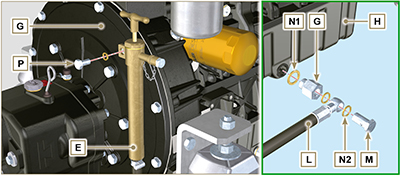 Fig. 9.66Eseguire le operazioni descritte al Par 6.7.2 .Eseguire le operazioni descritte al Par 6.7.2 .9.12.1 Valvola termostatica   Importante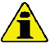 Sostituire sempre la guarnizione A ad ogni montaggio.
Verificare l'integrità della guarnizione di tenuta A e montarla sulla valvola termostatica B .Posizionare la valvola termostatica B nella sede sulla testa C (dettaglio D ).Serrare il coperchio E con le viti F sulla testa C (coppia di serraggio a 10 Nm ).
Fig 9.67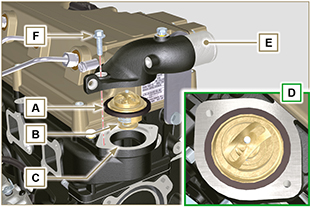 9.12.2 Pompa liquido refrigeranteEseguire le operazioni descritte al Par 6.6.2 .9.12.2 Pompa liquido refrigeranteEseguire le operazioni descritte al Par 6.6.2 .9.12.3 Pompa acqua esternaPosizionare le viti N sulla pompa L e posizionare la guarnizione V .Innestare il mozzo G della pompa L all'interno dell'ingranaggio H .Fissare la pompa L sul carter distribuzione M tramite le viti N (coppia di serraggio a 10 Nm ).Fissare la fascetta J sul basamento K tramite la vite P (coppia di serraggio a 25 Nm ).Fissare la fascetta Q sulla campana R tramite la vite S con la rondella T (coppia di serraggio a 25 Nm ).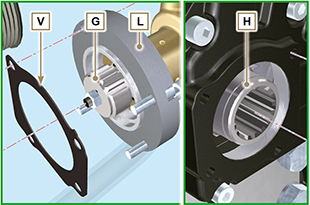 Fig. 9.68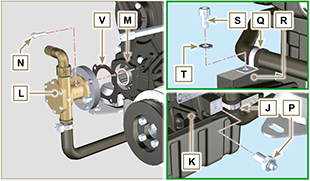 Fig. 9.699.13.1.1 Sensore temperatura refrigeranteSerrare il sensore D sulla testa E ( Loctite 511 - coppia di serraggio a 10 Nm ). Fig 9.70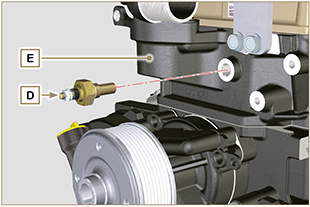 9.13.1.2 Sensore e interruttore pressione olio
Fissare il raccordo E sul basamento F tramite la vite G con le guarnizioni H (coppia di serraggio a 25 Nm ). Fig 9.71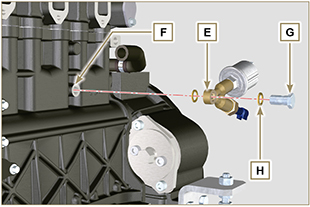 9.13.1.3 Interruttore temperatura refrigeranteSerrare l'interruttore J sulla testa K interponendo la guarnizione J1 (Loctite 511 - coppia di serraggio a 10 Nm ).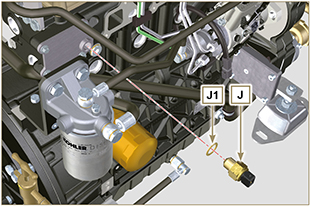 Fig 9.729.13.2 Cinghie e Alternatore Importante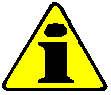 Le cinghie devono essere tassativamente sostituite, ad ogni montaggio, anche se non hanno raggiunto le ore previste per la sostituzione.Serrare la colonnetta L sul basamento M (Loctite 243 - coppia di serraggio a 40 Nm ).Montare l'alternatore N sulla colonnetta L tramite la vite P con la rondella Q .  NOTA: Non serrare la vite P.
Fissare il supporto R sulla testa S tramite le viti T con le rondelle U interponendo i distanziali V tra R e S ( Loctite 243 - coppia di serraggio a 25 Nm ).Allentare la colonnetta W .Eseguire le operazioni descritte al Par. 6.5.2 - 6.4.2.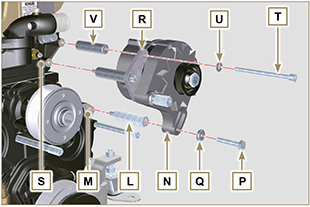 Fig 9.739.13.3 Pompa elettrica carburanteFissare la pompa B sul supporto A tramite i dadi X con le rondelle Y (coppia di serraggio a 10 Nm )Fissare il tubo F1 sulla Pompa B tramite la vite G1 con le guarnizioni H1 (coppia di serraggio a 25 Nm ).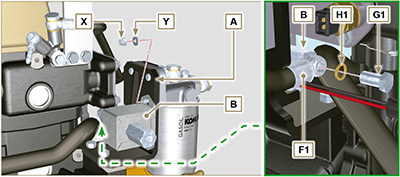 Fig. 9.749.13.4 Motorino di avviamento   Importante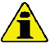 Rimuovere l'attrezzo ST_34 se ancora presente.Fissare il motorino E1 con le viti C sulla campana di flangiatura D1 (coppia di serraggio a 45 Nm ).  
Fig 9.75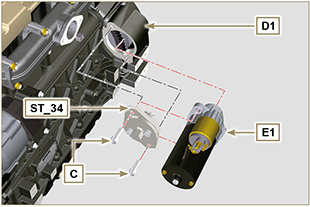 9.13.5 Cablaggio elettricoConnettere il cablaggio motore.
Nota : fare riferimento al Par. 2.13.1.3 per connettere tutti i connettori.9.13.5 Cablaggio elettricoConnettere il cablaggio motore.
Nota : fare riferimento al Par. 2.13.1.3 per connettere tutti i connettori.Inserire l'attrezzo ST_18 nei fori come indicato nell'illustrazione.Posizionare la guarnizione A e il collettore B sulla testa C .Fissare il collettore A tramite le viti D (coppia di serraggio a 25 Nm ).Innestare il tubo E sul raccordo del cappello bilancieri F , fissarlo tramite la fascetta G.Fissare il tubo asta livello olio M tramite la colonnetta H1 sul collettore B , serrare la colonnetta H2 con la rondella L sul collettore B (coppia di serraggio a 10 Nm ).Fissare la piastra P sulle colonnette H1, H2 tramite le viti Q con le rondelle R (coppia di serraggio a 10 Nm ).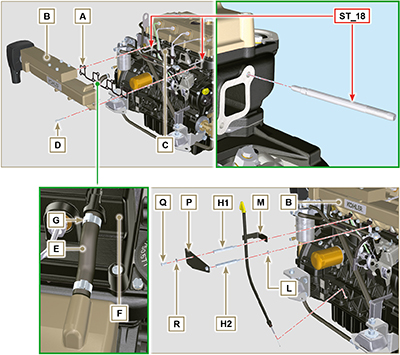 Fig 9.76 - Fig. 9.77Inserire l'attrezzo ST_18 nei fori della testa D .Posizionare il collettore A sulla testa D interponendo le guarnizioni C .Fissare il collettore A sulla testa D tramite le viti B (coppia di serraggio a 30 Nm ).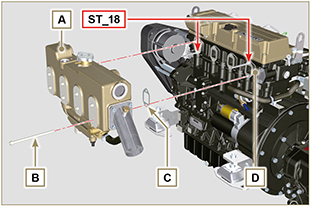 Fig 9.78CONFIGURAZIONE BASECONFIGURAZIONE BASECONFIGURAZIONE BASECONFIGURAZIONE BASEBLOCCO MOTOREBLOCCO MOTOREBLOCCO MOTOREBLOCCO MOTOREComponenteFiletto (mm)Serraggio (Nm)SigillanteVite fissaggio coperchio chiusura vano sfiato (lato scarico)M6x110Vite fissaggio basamento inferioreM12x1.253 Cicli di serraggio1° Ciclo402° Ciclo703° Ciclo120Vite fissaggio basamento inferioreM8x1.252 Cicli di serraggio1° Ciclo202° Ciclo35Vite biellaM8x12 Cicli di serraggio1° Ciclo402° Ciclo85Vite fissaggio flangia guarnizione albero a gomitoM6x110Loctite 2701*Vite fissaggio flangia 3a PTOM8x1.2525Loctite 2701*Tappo chiusura foro scarico liquido refrigeranteM16x1.550GRUPPO COPPA OLIOGRUPPO COPPA OLIOGRUPPO COPPA OLIOGRUPPO COPPA OLIOComponenteFiletto (mm)Serraggio (Nm)SigillanteTubo vapori olioM12x1,515Loctite 648Vite fissaggio tubo aspirazione olioM6x110Loctite 2701*Vite fissaggio coppaM8x1.2525Tappo scarico olioM18x1.535Raccordo di riduzione per tubo pompa estrazione olioM18x1.525Loctite 277Vite fissaggio tubo pompa estrazione olioM14x1.525Vite fissaggio pompa estrazione olioM8x1.2525GRUPPO FLANGIATURA E INVERTITORE DI MARCIA (1 a PTO)GRUPPO FLANGIATURA E INVERTITORE DI MARCIA (1 a PTO)GRUPPO FLANGIATURA E INVERTITORE DI MARCIA (1 a PTO)GRUPPO FLANGIATURA E INVERTITORE DI MARCIA (1 a PTO)ComponenteFiletto (mm)Serraggio (Nm)SigillanteVite fissaggio campana di flangiaturaM10x1,550Vite fissaggio volanoM12x1,25140Vite fissaggio giunto elastico5/16"-18UNC25Loctite 243Prigioniero su invertitoreM8x1.2525Loctite 2701Vite fissaggio invertitore su flangiaM8x1.2530Loctite 243Dado fissaggio invertitore su flangiaM8x1.2530Loctite 243Vite fissaggio flangia invertitore su flangia campanaM10x1,550Vite fissaggio flangia su campana per invertitore3/8" 16UNC50INGRANAGGI DISTRIBUZIONEINGRANAGGI DISTRIBUZIONEINGRANAGGI DISTRIBUZIONEINGRANAGGI DISTRIBUZIONEComponenteFiletto (mm)Serraggio (Nm)SigillanteVite fissaggio perno ingranaggio intermedioM8x1.2525Vite fissaggio ingranaggio comando albero a cammeM10x1100Dado fissaggio ingranaggio su pompa iniezioneM14x1.565Vite fissaggio ingranaggio oziosoM14x1.52 Cicli di serraggio1° Ciclovedere Par. 9.8.12° Ciclovedere Par. 9.8.1GRUPPO TESTA MOTOREGRUPPO TESTA MOTOREGRUPPO TESTA MOTOREGRUPPO TESTA MOTOREComponenteFiletto (mm)Serraggio (Nm)SigillanteTappo disaerazioneM6x18Vite fissaggio staffa sollevamentoM8x1.2525Canotto iniettoreM12x130Vite fissaggio testaM12x1.256 Cicli di serraggio1° Ciclo402° Ciclo703° Ciclo1004° Ciclo90°5° Ciclo90°6° Ciclo90°Vite fissaggio perno bilancieriM8x1,2525Vite fissaggio cappello bilancieriM6x110SISTEMA INIEZIONESISTEMA INIEZIONESISTEMA INIEZIONESISTEMA INIEZIONEComponenteFiletto (mm)Serraggio (Nm)SigillanteVite fissaggio staffa iniettoreM8x1.2520Vite forata/raccordo fissaggio linea rifiuto su testaM8x115Vite forata fissaggio linea rifiuto su iniettoriM6x115Dadi tubi iniezione lato iniettoreM12x1.525Dadi tubi iniezione lato pompa iniezioneM12x1.525Vite fissaggio pompa iniezioneM8x1.2525Loctite 2701*Vite bloccaggio pompa iniezione...Vite forata mandata carburante (su pompa iniezione)M12x1.525Vite forata rifiuto carburante (su pompa iniezione)M12x1.525Vite fissaggio filtro carburanteM10x1.2550Vite forata mandata carburante (pompa elettrica)1/8"25Viti forate su filtro carburanteM14x1.525Vite fissaggio supporto filtro carburanteM8x1.2527Vite forata su tubo rifiuto carburanteM12x1.525COLLETTORE ASPIRAZIONECOLLETTORE ASPIRAZIONECOLLETTORE ASPIRAZIONECOLLETTORE ASPIRAZIONEComponenteFiletto (mm)Serraggio (Nm)SigillanteVite fissaggio collettore aspirazioneM8x1.2525Vite fissaggio linea aspirazione su collettoreM8x1.2525COLLETTORE SCARICOCOLLETTORE SCARICOCOLLETTORE SCARICOCOLLETTORE SCARICOComponenteFiletto (mm)Serraggio (Nm)SigillanteVite fissaggio collettore scarico raffreddatoM8x1.2530Vite fissaggio coperchio chiusura uscita gas di scarico (su collettore scarico raffreddato)M8x1.2530Vite fissaggio RaiserM8x1.2575CIRCUITO LUBRIFICAZIONECIRCUITO LUBRIFICAZIONECIRCUITO LUBRIFICAZIONECIRCUITO LUBRIFICAZIONEComponenteFiletto (mm)Serraggio (Nm)SigillanteRaccordo fissaggio filtro olioM20x1.515Loctite 2701*Filtro olioM20x1.515Vite fissaggio carter pompa olioTG610Vite fissaggio carter distribuzioneM8x1.2525Colonnetta fissaggio carter distribuzioneM8x1.2525Vite fissaggio tappo su carter distribuzioneTG610Vite fissaggio flangia carico olio laterale (su carter distribuzione)TG610Tappo valvola sovrapressioneM16x1.550Vite fissaggio coperchio vapori olio (su cappello bilancieri)M6x110Colonnetta fissaggio asta livello olioM6x110PULEGGIA ALBERO A GOMITOPULEGGIA ALBERO A GOMITOPULEGGIA ALBERO A GOMITOPULEGGIA ALBERO A GOMITOComponenteFiletto (mm)Serraggio (Nm)SigillanteVite fissaggio puleggia su albero a gomitoM16x1.5360 MolyslipVite distanzialeM10x540Loctite 2701Vite fissaggio puleggia comando alternatoreM8x1.2525Loctite 243CIRCUITO RAFFREDDAMENTOCIRCUITO RAFFREDDAMENTOCIRCUITO RAFFREDDAMENTOCIRCUITO RAFFREDDAMENTOComponenteFiletto (mm)Serraggio (Nm)SigillanteVite fissaggio termostatoM6x110Vite fissaggio pompa refrigeranteM8x1.2525Vite fissaggio supporto pompa acqua esternaM6x110Vite fissaggio pompa acqua esternaM8x1.2525Vite fissaggio fascetta per mandata acqua (su basamento)M12x1.7550Vite fissaggio fascetta per mandata acqua (su campana)M8x1.2525Vite fissaggio coperchio chiusura flangia 3a PTOM8x1.2525Vite calotta passaggio acqua esterna su collettore di scarico raffreddatoM6x1MIN 5 - MAX 7.5Vite anodo di zinco su calotta passaggio acqua esternaM18x1.530COMPONENTI ELETTRICICOMPONENTI ELETTRICICOMPONENTI ELETTRICICOMPONENTI ELETTRICIComponenteFiletto (mm)Serraggio (Nm)SigillanteSensore temperatura liquido refrigeranteM12x1.510Loctite 511Interruttore pressione olioM12x1.510Loctite 511Sensore pressione olioM14x1.510Loctite 511Interruttore/Sensore temperatura liquido refrigeranteM16x1.510Loctite 511Dado/vite fissaggio pompa elettrica carburante M6x110Vite fissaggio staffa alternatoreM8x1.2525Loctite 243Colonnetta supporto alternatore (su basamento)M10x1.540Loctite 243Colonnetta fissaggio alternatoreM10x1.540Vite fissaggio alternatoreM10x1.540Vite fissaggio protezione alternatoreM6x110Vite fissaggio motorino avviamentoM10x1.545Dado fissaggio cavo alimentazione (motorino avviamento)M8x1.2510COMANDICOMANDICOMANDICOMANDIComponenteFiletto (mm)Serraggio (Nm)SigillanteVite fissaggio staffa acceleratoreM6x110SUPPORTI MOTORESUPPORTI MOTORESUPPORTI MOTORESUPPORTI MOTOREComponenteFiletto (mm)Serraggio (Nm)SigillanteVite fissaggio supporto motore posterioreM12x1.7560Vite fissaggio supporto motore anterioreM16x2160Dado fissaggio antivibranteM12x1.75...